Chest Master Degree Program Specifications, 2023 - 2024 .A- Basic InformationProgram  title  : Chest DiseasesProgram Code:  CHEST 800Program coordinator: Prof. program internal evaluators: Prof. Fawzy Elemeiryprogram external evaluators: Prof. Howayda El komyDate of approval:      /    / 20Departments offering the courses of program:  Anatomy Histology,  Physiology, Biochemistry, Public Health,  Pathology,  pharmacology,  Microbiology, , , Internal Medicine, Chest diseases  Faculty of medicine – Tanta UniversityB- Profesional  Information1 – Overall program aimsThe purpose of this curriculum is to provide the basis for training in the specialty of Respiratory Medicine to the level of award of a Certificate of Completion of Training. At this level, the doctor should have the knowledge, skills, attitudes and competencies to practice as an independent specialist practitioner, at Consultant level.2 – Intended learning outcomes (ILOs):a. knowledge and understanding:By the, end of the program the candidate should be able to a.1. Identify the basic science in relation to respiratory medicine. a.2. 	Verify the various causes and pathogenesis of diseases in respiratory medicine. a.3. 	Describe the methods of promoting health and preventing diseases in respiratory medicine, including nutrition, exercise, life styles, physiological health, genetic predisposition to disease, sanitation, environmental and work place hazards, preventive pharmacology and immunization. a.4.	Express the clinical manifestations and differential diagnosis of respiratory diseases with an emphasis on the incidence of the different manifestations and their relative importance in establishing the diagnosis, and the early manifestations of serious diseases (malignancy, emergencies). a.5.	Explain the scientific basis and interpretation of diagnostic studies with knowledge of the study / studies of choice in any specific situation and of the accuracy of the study in establishing diagnosis.a.6. 	Express the principles, the indications, the relative advantages and disadvantages of various therapeutic modalities including mental health care and behavioral modification, nutritional therapy, pharmacotherapy, surgery, radiotherapy, immunotherapy and physical rehabilitation as applied to common clinical situations in respiratory medicine. a.7. 	Express the principles of genetics, the role of genetics in health and disease and the basic principles of gene therapy and genetic counseling in respiratory medicine. a.8.	Summarize the theories and principles that govern ethical decision making in clinical practice and the major ethical dilemmas in respiratory medicine, particularly those that arise at the beginning and the end of life and from the rapid expansion of medical knowledge and technology. a.9. 	Identify the relevant airways and pulmonary vascular structures and their relation to each other in order to help the candidate while performing invasive bronchoscopy or noninvasive imaging by all imaging techniques (e.g. CT, MSCT pulmonary angiography and MRI.a.10. Identify the physiological basis of control of breathing (central & peripheral).a.11.  Specify information from different types of sample from the lung, view of the pathologist.a.12. Summarize the classification, mode of action, indications, contraindications, interactions and adverse effects of drugs used in the field of pulmonary medicine especially asthma, COPD and Tuberculosis.a.13. Outline the WHO International Health Regulations (2005).a.14. Outline WHO Epidemic and Pandemic Alert and Responses (EPR).a.15. Define and classify hormonal disorders related to chest diseases.b. Intellectual skills:By the end of the program the trainee will be able to: (b.1.) Data acquisition: b.1.1. Obtain and document a complete and a focused medical history for a patient with respiratory disease.b.1.2. Perform and document a complete and a focused physical and mental status examination for a patient. b.1.3. Perform an emergency - directed examination for patients with common respiratory  emergencies.b.1.4. Utilize sources of information in addition to the patient interview to augment the medical history. Such sources include family or friends, medical records and other health care professionals.b.1.5. Identify anatomic landmarks on postmortem specimens.b.1.6. Interpret results of physiologic tests such as pulmonary function tests, arterial blood gases and electrolyte analysis.b.1.7. Define the place of bronchoalveolar lavage (BAL) and lung biopsy in the diagnostic work-up of diffuse lung disease.b.1.8. Take a relevant history of a patient’s medication regimen.(b.2.) Data analysis and problem solving: b.2.1. Interpret patient symptoms and physical findings in terms of their anatomic, pathologic and functional diagnostic significances. b.2.2. Identify problems, prioritize them, and generate a list of initial diagnostic hypotheses (differential diagnosis) for each problem. b.2.3. Select the most appropriate and cost effective diagnostic and therapeutic producers for each problem.b.2.4. Interpret the results of diagnostic procedures. b.2.5. Use the results of all tests ordered to modify the problem list and the differential diagnosis accordingly. 	b.2.6. Combine the clinical and investigational database, with the evidence based knowledge in clinical problem solving. b.2.7. Assess different cardiac, renal and hepatic diseases andevaluate their impact on the chest.(b.3.) Skills related to treatment strategies: b.3.1. Recognize patients with immediately life-threatening conditions and institute appropriate initial therapy. b.3.2. Recognize patients with serious conditions requiring critical care and institute course of management according guide lines available.b.3.3. Design and apply rational therapeutic strategies for both acute and chronic conditions that take into account the various variables that influence these strategies.b.3.4. Deal with complications of respiratory diseases. b.3.5. Identify and manage patients with chronic conditions requiring long term follow-up, rehabilitation, or relief of pain. b.3.6. Achieve consensus with the patient or the patient's relatives on the treatment plan selected. b.3.7. Monitor the effectiveness of therapy by identifying clinical and investigative parameters to be used in assessing the patient's response to treatment and re-evaluate management plan accordingly.c. Professional and practical skills :By the end of the program the trainee will be able to: Communication skills: (c.1.) Patient- doctor relationship c.1.1. Apply respect to all patients irrespective of their socioeconomic levels, culture or religious beliefs and use language appropriate to the patient's culture. c.1.2. Conduct patient interviews that are characterized by patience and attentive listening. c.1.3. Explain to the patient or the patient's relatives the nature of illness, the diagnostic plan, the treatment options and the possible complications in such a way that is easily understood, answers patient's questions,encourages discussion and promotes the patient's participation in decision making.c.1.4. Write clear concise patient records: admission sheet, progress notes, physician orders, and referrals for consultation, discharge summary and follow-up notes. c.1.5. Use appropriate skills and strategies of communication during difficult situations such as giving bad news and dealing with angry patients. c.1.6. Discuss medical errors or professional mistakes honestly and openly in a way that promotes patient trust and self-learning. (c.2.) Relation to collaboration with healthcare professionals:c.2.1. Communicate effectively with other health care professionals to maximize patient benefits and minimize the risk of errors. c.2.2. Respect the role and contributions of other health care professionals regardless of degree or occupation. c.2.3. Undertake appropriate formal and informal consultations with colleagues and perform appropriate referrals to other health care professionals. c.2.4. Write a concise and informative report on patient(s) conditions. c.2.5.Work effectively as a member or a leader of an interdisciplinary team, and acquire the ability to develop and apply management plans for patients in collaboration with the members of the team. c.2.6. Applygeneral measures to reduce spread of infection in hospital wards.d. General and transferable skills:by the end of the program the trainee will be able to(d.1.) Life-long learning: d.1.1. Show commitment to life-long self-learning. d.1.2. Use the sources of biomedical information to remain current with advances in knowledge and practice.d.1.3. Frame a question, search the literature and utilize the obtained information to solve a particular clinical problem or plan management of an individual patient according to the principles of Evidence-Based Medicine. d.1.4. Know the principles of critical Appraisal of scientific research.(d.2.) Ethical behavior: d.2.1. Identify alternatives in difficult ethical choices, analyze considerations supporting different alternatives and formulate course of action that takes account of this ethical complexity. d.2.2. Behave towards patients in a manner consistent with the ideals of profession.d.2.3. Treat the patient as a person, not a disease, and understand that the patient is a person with beliefs, values, goals and concerns which must be respected. d.2.4. Respect the patient's dignity, privacy, information confidentiality and autonomy. d.2.5.Deliver care in a way that will allow the patient to feel he / she has received medical care in a caring, compassionate and human manner. d.2.6. Maintain honesty and integrity in all interactions with patients, patient's families, colleagues and others with whom physicians must interact in their professional lives. d.2.7. Maintain a professional image in manner, dress, speech and interpersonal relationships that is consistent with the medical profession's accepted contemporary standards in the community. d.2.8. Be responsible towards work and in emergency situations. d.2.9. Advocate the patient's interests over ones' own interests. d.2.10. Provide care to patients who are unable to pay. d.2.11. Recognize and effectively deal with unethical behavior of other members of the healthcare team. d.2.12. The trainee should consider the cost implications of cost benefit of various treatment modalities. (d.3.) skills related to social and community context of healthcare: d.3.1. Define the Egyptian healthcare system and the community based resources and services and properly-utilize them to provide high quality and cost-effective patient and community care. d.3.2. Participate actively in health promotion, disease prevention. d.3.3. Deal appropriately with a specific community health problem. 3- Academic standards adoptedTrainee’s duties and obligationsTrainees must attend at least 75% of lectures in pulmonology subjects. They should pass successfully through the first part and the second Fellowship Exam before being promoted to the third year of training.They should be actively involved and fully responsible for patient care including sharing in making decisions about diagnosis and management under supervision of the consultants.They  must attend 75% of weekly meetings including clinical rounds, tutorials and journal clubsTheir performance will be monitored and evaluated by trainers and a report made of their performance on monthly basis to The Egyptian Fellowship Board. All trainees will work as residents in the training specialty and they must fulfill all residents jobs defined by supervisors and trainers They should be responsible under supervision for outpatient and in patients' routine work.They must take supervised shifts according to the hospitals requirements and regulation.Specific Requirements and Obligations1- Obligations towards the Admitted Patients: The trainees will be responsible for supervised admission of patients from the outpatient department or emergency room. They will share in the completion of the following documents under supervisionComplete history and physical examination form.Investigation requests, (laboratory, radiology, pathology, etc.).Reporting results of the investigations. The plan of management after consultation and approval from supervisors.Daily progress notes. Order and medication sheets Order the necessary diagnostic procedures Discussion of the case with the trainer and consultants  Discharge summaries.Sick leaves and medical reports. The Trainee should inform the senior staff of any high risk patient admission. 2- Obligations in the Outpatient Clinics: The trainees should attend the general pulmonology outpatient clinics and clinics related to the rotation in different subspecialties as requested by trainers and supervisory staff. They should participate in different patients' interviews and share in management under supervision.3- Mandatory Clinical and Academic Activities:  The trainees shall be required to attend and participate in the mandatory academic and clinical activities of the department. Attendance and participation should not be less than 75% of the total number of activities within any training rotation / period including. Daily morning patients' rounds and meetings.Clinical round presentation, at least once weekly to cover various topics, problems, research, etc. Journal club meeting at least once monthlyClinico-pathological meeting, at least once monthly Interdepartmental MeetingsGrand staff rounds 4. The Log Book:The trainees must keep and update The Log Book where they record all activities and skills performed and learned during the training program. The activities should be dated and categorized to whether been performed by the trainee him/herself or as an assistant or participant. Each activity registered in the Log book should be counter signed by the trainer and finally the educational supervisor. The Trainer and educational supervisor shall sign the completed Log Book. 5. The Research project: The trainees shall undertake at least one research project / audit during the training program under the guidance and supervision of their trainers. Such project or mini thesis should be written and presented before the trainee is accepted for admission to the final certifying examination. 6. Before the completion of the training program, the trainee should have completed satisfactorily the rotations described in the structure of the program and performed him/herself and assisted in the various requested procedures.7. Confidentiality and ethics:The trainee shall maintain the confidentiality and ethics of the medical profession. He shall maintain integrity and health relations with patients, their relatives, the medical, nursing and administrative staff.4 – Curriculum structure and content:4-a- Program duration: at least 30  month ( 4 semesters each semester's duration is 16 weeks)  from registration= 52 credit hours .First Part: 10 credit-hours   In one  semester .              [8 credit-hour obligatory , 1 credit-hour elective , 1 credit-hour  scientific activity ]Thesis:  12 credit hoursSecond  Part: 30 credit-hours  Divided equally to 3 semesters(each semester 10 credit-hours  = 8 credit-hour obligatory , 1 credit-hour elective , 1 credit-hour  scientific activity ) 4-b- Program structures:The following points have to be covered:First Part: 10 credit-hours  = as one semester :  [8 credit-hour obligatory , 1 credit-hour elective , 1 credit-hour  scientific activity ] The following points have to be covered:Anatomy & embryology & Histology = 2 credit-hours  .Physiology ,  Biochemistry & Public health, Prevention and social medicine  = 2 credit-hours  .Pathology  , Pharmacology , Microbiology  = 2 credit-hours  .Internal medicine = 2 credit-hours.Second  Part:  30 credit-hours  Divided equally to 3 semesters ie. 2nd , 3rd ,4th  courses [CHEST 8005, 8006, 8007]   (each semester 10 credit-hours = 8 credit-hour obligatory , 1 credit-hour elective , 1 credit-hour  scientific activity ) 2nd  semester: [ course ] : CHEST 8005The following points have to be covered:3rd  semester: [course] CHEST 8006The following points have to be covered4th   semester[ Course] 8007 The following points have to be covered5-Courses included in the program:Academic Reference Standard (ARS)6. Program admission requirements:Candidates entering this program should pass successfully the M.B.B. Ch., with final total assessment at least (Good).7. Regulation for progression and program completionThe general rules and regulations of assessment approved by Tanta University. In addition to the successful completion of the training program, all candidates must successfully pass two exams in order to get the M Sc. certificate.First Part Exam:Candidates are allowed to sit for the first part exam after:Fulfill at least 75% of attendance of 1st semesters Passing successfully semester exam. The first part exam is a written, practical and oral exam.Thesis discussion:ICDL and either Toeful or islet (with approved score from the faculty) are mandatory before thesis discussion.This should be done at least 1 months before entering the second part exam, discussion should be done in public and should be accepted.Second Part Exam:Candidates are allowed to sit for the second part exam after:Passing successfully the first part exam.Fulfill at least 75% of attendance of both 2nd , 3rd, 4th semesters Passing successfully both semesters  exams .At least 1 month lag between thesis discussion and second part exam. The second part exam is a written, oral and clinical exam. The structure of the examination:The First Part Exam:It aims to test candidate’s knowledge and intellectual skills in the applications of basic sciences that are related to the field of Pulmonary Medicine. The examination consists of 4 written papers: 3 Hours each in 4 days, Short questions, Multiple choice questions with a single best answer (problem solving question). Clinical, practical and oral exams will be conducted also according to the general rules of Tanta Faculty of Medicine.One of the staff members of Chest Department will share in the written, oral or practical exam of each specialty.The Second Part Exam:It aims to test candidates’ knowledge and skills in Pulmonary Medicine. In this exam, the entire curriculum will be covered.The examination consists of written, Clinical and Oral examsWitten exam: one exam.  two papers: (3 hours each).All papers are in Problem solving, MCQ format with one best correct answer and short essay questions. They are covering the whole Pulmonary Medicine curriculum. Clinical exam: 2 examClinical exam is composed of the following components:OSCE:OSCE exam is composed of cases with written answers from all candidates on specific clinical findings followed by discussion by at least 2 examiners.Short and Long Cases Exam:The clinical exam remains the most important part of the examination as the long case evaluate the potential performance of the candidate in clinical practice while short cases assess clinical examination and interpretation skills.Each candidate is requested to see one short and one long case.During the long case exam, the candidate is observed in silence for the first part of the examination by at least two examiners where he/she is taking the history from the patient and performing physical examination and then the examiners asks him to present his findings in the history and examination and discuss his proposed differential diagnosis and management of the case. Marks are given according to a predetermined weighting of the components of the exam.Oral examination: Composed of oral two panels and traces panel. The oral exam is the exam that tests the candidates’ ability to manage patients and explores his/her competencies in making an accurate diagnosis. It also assesses his attitudes and interpersonal communication skills. It is based on a set of topics with opening and supplementary questions. The question’s cards are prepared in advance together with expected ideal answer and allocated marks. This allows a good objective basis for marking.The candidate usually rotates through two oral committees, each committee is composed of at least two examiners and cover two Pulmonary Medicine domains. Each examiner has 10-15 minutes with each candidate (40-60 minutes) for the whole oral exam.The tracing exam is composed of cases presented to all candidates in the same time through data projector in a suitable room. The slides presents the candidates with plain XRC, CT, Pulmonary function reports, Arterial blood gases and other chest tracing. The aim of the exam is to test candidates’ interpretative abilities as related to pulmonary medicine diagnostic and therapeutic situations.8-Program assessment and evaluation:EvaluationReports of program external and internal evaluators Questioner to students and stick holdersReports of faculty  internal auditing systemWill be included in the annual program report , and action pane will be structured accordingly-Appendix courses specificationsThe ILOs of the course specifications included in the appendix are integral part of this course program.9-we certify that all of the information required to deliver this program is contained in the above specifications and will be implementedAppendix1. Anatomy and Histology1.1 KnowledgeBy the end of the training, candidates should have adequate knowledge and deep understanding ofThe position of the trachea and major airways, the borders and surface anatomy of the lung and pleuraThe relevant airways and pulmonary vascular structures and their relation to each other in order to help the candidate while performing invasive bronchoscopy or non invasive imaging by all imaging techniques (e.g. CT, MSCT pulmonary angiography and MRIThe structure of the medistinum and the relevant vascular and lymphatic drainage.The developmental basis of all congenital pulmonary malformations.SkillsIdentify anatomic landmarks on postmortem specimensIdentify lung segments and vascular structure in CT and MSCT pulmonary angiogram.Identify normal and abnormal pulmonary, vascular and medistinal structure in X-ray, CT and MRITopicsEmbryology of the airways and lungSurface anatomy of lung fissures, heart and vascular structuresAnatomy of the lung and detailed anatomy of the medistinumAnatomy of the Aorta and Pulmonary vesselsAnatomy of pulmonary circulation and the incidence of congenital pathological shunts.Histology of the bronchial mucosa and alveoli2. Physiology and Biochemistry2.1 KnowledgeBy the end of the training, candidates should have adequate knowledge and deep understanding ofThe physiological basis of control of breathing (central & peripheral).The physiology and pathophysiology of O2 and CO2 transport in order to understand the various types of hypoxiaThe various respiratory & metabolic processes in order to evaluate normal and abnormal acid-base balance conditions.SkillsInterpret results of physiologic tests such as pulmonary function tests, arterial blood gases and electrolyte analysisInterpret normal pressure tracing in central veins, right ventricle, pulmonary artery and pulmonary artery wedge pressure.Interpret respiratory muscle function testsConstruct diet for Asthma and COPD patientsIdentify various types of O2 masks and O2 delivery systems.2.3 Topics:2.3.a. Physiology2.3.a.1 Acid – base balance2.3.a.2 Water and electrolyte Regulation2.3.a.3 Blood elements (RBCs, WBCs and platelets)2.3.a.4 Pulmonary hypertension2.3.a.5 Capillary circulation, body fluid formation and edema2.3.a.6 Glucose homeostasis2.3.a.7 Regulation of respiration & types of breathing2.3.b. Biochemistry2.3.b.1 Introduction to metabolism2.3.b.2 Carbohydrate metabolism2.3.b.3 Function of carbonic anhydrase2.3.b.4 Hormones2.3.b.5 Mineral metabolism2.3.b.6 Vitamins (daily requirement and deficiency).2.3.b.7 Free radicals and anti-oxidants2.3.b.8 Food chemistry3. Lung PathologyKnowledgeInformation from different types of sample from the lung, view of the pathologistApproaches to idiopathic interstitial pneumonias, useful points for clinicians – pathological viewPathology of pre-neoplasia and common lung cancersPathology of rare tumoursEnvironmental and occupational pulmonary diseases – pathological viewPathology issues in respiratory intensive careInfective lung diseases – pathological viewAirway diseases – pathological viewSkillsTo define the place of bronchoalveolar lavage (BAL) and lung biopsy in the diagnostic work-up of diffuse lung disease To show that BAL cell differentials should not be interpreted in isolation, but in context with morphological features and particularly in context with the pattern of high resolution CT. To provide the keys for understanding the sensitivity and specificity of BAL findings for the major diffuse lung disease: when is BAL alone sufficient, when is biopsy needed. Be aware of radiologic-pathologic correlation for airway pathology. Understand how the various pathologic changes correlate with the various functional deficits that may be encountered for bronchiolar pathology. To be aware of how rare pulmonary neoplasms are categorized within the WHO/IASLC classification for lung and pleural tumours. To learn the clinical presentation, histology and prognostic significance of these entities.To gain insight into the pathogenesis of some of the rare entities and which should be regarded as neoplastic as opposed to reactive in nature.4. Pulmonary Pharmacology4.1 KnowledgeBy the end of the training, candidates should have adequate knowledge and deep understanding ofThe classification, mode of action, indications, contraindications, interactions and adverse effects of drugs used in the field of pulmonary medicine especially asthma, COPD and TuberculosisDrug pharmacodynamics and pharmacokinetics (absorption, bioavailability, distribution, biotransformation and excretionPharmacogeneticsSkillsTake a relevant history of a patient’s medication regimenAssess the risks and benefits of prescribing an individualizes drug treatment regimen for a give pulmonary conditionMonitor of the desired effects of patient’s drug therapy and also the side effects. From this he should be able to make appropriate modification to the treatment regimenRecognize and manage possible drug interactions (including treatment of concomitant diseases).Identify and interpret the importance of herbal remedies taken by patientsPerform and interpret diagnostic tests to assess drug efficacy and safetyIncorporate the principles of current evidence-based therapeutic guidelines into clinical practiceCommunicate with patients and their family members to improve treatment compliance and to ensure early recognition of possible adverse effects.Consider the cost effectiveness & feasibility of the prescribed treatment regimen.TopicsAntibiotics use and misuse in pulmonary infectionSpecific Anti tuberculous treatmentSteroid phobiaProphylactic therapy of asthma Drugs used in COPD.5. Microbiology5.1 KnowledgeBy the end of the training, candidates should have adequate knowledge and deep understanding ofDifferent pathogens involved in pulmonary infectionThe role of opportunistic pathogens in pulmonary  infection in immunocompromized patients.The emergence of resistant forms of streptococcal organismsTB bacilli and the resistant formsSkillsPerform Gram Stain and Identify different Gram positive and negative species.Recognise the different forms of culture media and apply culture for different specimens including: sputum, BAL, pleural fluid or tissue aspiratePerform ZeihlNeelsen Stain and recognize the modern bacteriological and immunological Methods used for investigating tuberculosis.TopicsCommunity acquired pneumonia, Hospital acquired pneumonia, ventilator associated pneumonia, pneumonia in immuno-compromized patients and fatal pneumoniaFungal pulmonary infectionMycobacteria tuberculosis and atypical mycobacterial pulmonary infectionInterplay between immunity and hypersensitivity in pulmonary tuberculosisViral pulmonary infection6: Public healthKnowledge6.1.1 Infectiveness and transmission of respiratory diseases6.1.2 Principles of disinfection and isolation6.1.3 WHO International Health Regulations (2005)6.1.4 WHO Epidemic and Pandemic Alert and Responses (EPR)6.1.5 Diseases covered by EPR6.1.6 List of notifiable diseases in own country6.1.7 Financial burden of common respiratory diseases such as COPD including in-patient/out-patient costs and effects on days off work6.1.8 Effects of smoking on respiratory diseases6.1.9 Industrial compensation law e.g. asbestos-related diseases6.2 Skills6.2.1 Isolation procedures (tuberculosis, SARS and MRSA)6.2.2 General measures to reduce spread of infection in hospital wards6.2.3 Contact tracing for tuberculosis and tuberculin testing (skin and blood tests)6.2.4 Organisation of hospital services in event of epidemics e.g. influenza and bio-terrorist attack6.2.5 Vaccination (BCG, pneumococcus and influenza)6.2.6 Delivery of smoking cessation programmes6.2.7 Preparation of medico-legal reports6.3 Behaviour and attitudes6.3.1 Explain infection risks to contacts of sick patients6.3.2 Explain hygiene measures to ward staff6.3.3 Encourage smoking cessation sympathetically6.3.4 Liaise with infection control and public health departments6.3.5 Establish links with health economists7. Internal Medicine:7.1 Knowledge7.1.1 Definition and classification of cardiac conditions leading to affection of the respiratory system.7.1.2. Definition and classification hormonal disorders related to chest diseases.7.1.3 Identify hepatic and renal relationship with chest diseases.7.2 Skills7.2.1 Clinical assessment of different cardiac, renal and hepatic diseases and their impact on the chest.7.2.2 Differentiate different types of coma7.2.3 Assessment of drug pharmacology used in Internal medicine and their pulmonary impact.7.3 Topics7.3.1 Systemic and pulmonary hypertension7.3.2 Rhumatic heart diseases7.3.3 Ischemic heart diseases7.3.4 Congenital heart diseases7.3.5 Pericardial effusion and constrictive pericardtis7.3.6 ECG, Echocardiography and exercise testing7.3.7 Intervsional cardiac procedures7.3.8 Diabetes and diabetic coma7.3.9 Thyrotoxicosis, hypothyroidism and other hormonal disturbances with special reference to chest diseases7.3.10 Renal failure7.3.11 Liver cell failure7.3.12 Collagen diseases.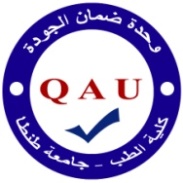 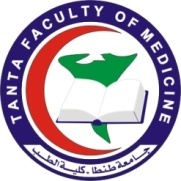 Quality Assurance Unit Tanta UniversityFaculty of MedicineDepartment of Chest diseases  Program SpecificationsMaster degree of Chest diseases 2023-2024University: TantaFaculty: MedicineDepartment: Chest First semester First semester AnatomyAnatomyEmbryology and development of the airways, lung and diaphragmEmbryology and development of the airways, lung and diaphragmSurface anatomy of lung fissures, pleura, heart & vascular structures CHEST WALL: Skeleton , joints, muscles,vessels,nerves,and Movements.Surface anatomy of lung fissures, pleura, heart & vascular structures CHEST WALL: Skeleton , joints, muscles,vessels,nerves,and Movements.Lung and bronchial tree - Respiratory passages: anatomy and development of nose, paranasal sinuses ,pharynx,larynx, trachea ,bronchi, bronchopulmonarysegments and structures of a single segmentFor all vasculature ,innervation and lymph DrainageLung and bronchial tree - Respiratory passages: anatomy and development of nose, paranasal sinuses ,pharynx,larynx, trachea ,bronchi, bronchopulmonarysegments and structures of a single segmentFor all vasculature ,innervation and lymph DrainagePleura anatomy ,development and AnomaliesPleura anatomy ,development and AnomaliesDiaphragm and respiratory muscles and movements.- Anatomical basis of intercostals nerve block and aspiration of the chest.Diaphragm and respiratory muscles and movements.- Anatomical basis of intercostals nerve block and aspiration of the chest.Detailed anatomy of Mediastinum (including trachea &oesophagus)Detailed anatomy of Mediastinum (including trachea &oesophagus)Pericardium,  heartand Pulmonary vessels Pericardium,  heartand Pulmonary vessels Pulmonary circulation (and incidence of congenital pathological shunts.)Pulmonary circulation (and incidence of congenital pathological shunts.)Nerves of the thorax .-Anatomy of the sensory pathway from the thorax( anatomy of chest pain).Nerves of the thorax .-Anatomy of the sensory pathway from the thorax( anatomy of chest pain).Lymphatic drainage of the thoraxLymphatic drainage of the thoraxHistologyHistology1-Introduction 2-Cytology and cytogenetics3-Epithelium4- Blood and Haemopoeisis5- Muscle tissue6- Cardio vascular system7- Lymphatic system8- endocrine system9- Respiratory system1-Introduction 2-Cytology and cytogenetics3-Epithelium4- Blood and Haemopoeisis5- Muscle tissue6- Cardio vascular system7- Lymphatic system8- endocrine system9- Respiratory systemPhysiologyPhysiologyPhysical properties of the lungsPhysical properties of the lungsMechanics of breathing Mechanics of breathing Transport of respiratory gases Transport of respiratory gases Regulation of respiration & types of breathingRegulation of respiration & types of breathingPulmonary circulation and pulmonary hypertension Pulmonary circulation and pulmonary hypertension Ventilation / perfusion ration Ventilation / perfusion ration Hypoxia and cyanosisHypoxia and cyanosisAcid – base balanceAcid – base balanceWater and electrolyte RegulationWater and electrolyte RegulationBlood elements (RBCs, WBCs and platelets)Blood elements (RBCs, WBCs and platelets)Capillary circulation, body fluid formation and edemaCapillary circulation, body fluid formation and edemaGlucose homeostasisGlucose homeostasisBiochemistry Biochemistry Introduction to metabolismIntroduction to metabolismCarbohydrate metabolismCarbohydrate metabolismFunction of carbonic anhydraseFunction of carbonic anhydraseHormonesHormonesMineral metabolismMineral metabolismVitamins (daily requirement and deficiency) .Vitamins (daily requirement and deficiency) .Free radicals and anti-oxidantsFree radicals and anti-oxidantsFood chemistryFood chemistryPublic HealthPublic HealthEpidemiology:-	General epidemiology of communicable diseases.-	Epidemiology of tuberculosis.-	Prevention and control of respiratory diseases esp. tuberculosis.Epidemiology:-	General epidemiology of communicable diseases.-	Epidemiology of tuberculosis.-	Prevention and control of respiratory diseases esp. tuberculosis.Occupational health, Communication and health behavior:Occupational health, Communication and health behavior:Demography and vital statistics related to chest diseasesDemography and vital statistics related to chest diseasesPathologyPathologyPathologyInformation from different types of sample from the lung, view of the pathologistInformation from different types of sample from the lung, view of the pathologistInflammation / repairInflammation / repairInfective lung diseases – pathological viewInfective lung diseases – pathological viewSpecific infection Specific infection Granuloma Granuloma Approaches to idiopathic interstitial pneumonias, useful points for clinicians – pathological viewApproaches to idiopathic interstitial pneumonias, useful points for clinicians – pathological viewPathology of pre-neoplasia and common lung cancersPathology of pre-neoplasia and common lung cancersPathology of rare tumoursPathology of rare tumoursEnvironmental , occupational pulmonary diseases –pathological viewEnvironmental , occupational pulmonary diseases –pathological viewAirway diseases – pathological viewAirway diseases – pathological viewCyotologyCyotologyPathology issues in respiratory intensive carePathology issues in respiratory intensive careImmunopathologyImmunopathologyPharmacologyAntibiotics use and misuse in pulmonary infectionAntibiotics use and misuse in pulmonary infectionSpecific Anti tuberculous treatmentSpecific Anti tuberculous treatmentAnti-viral drugsAnti-viral drugsAnti-fungal drugsAnti-fungal drugsDrugs for treatment and Prophylaxis of asthmaDrugs for treatment and Prophylaxis of asthmaDrugs used in COPD.Drugs used in COPD.Steroids (phobia)Steroids (phobia)MicrobiologyCommunity acquired pneumonia, Hospital acquired pneumonia, ventilator associated pneumonia, pneumonia in immuno-compromized patients and fatal pneumoniaFungal pulmonary infectionMycobacteria tuberculosis and atypical mycobacterial pulmonary infectionInterplay between immunity and hypersensitivity in pulmonary tuberculosisViral pulmonary infectionInternal MedicineSystemic and pulmonary hypertensionRhumatic heart diseasesIschemic heart diseasesCongenital heart diseasesPericardial effusion and constrictive pericarditisECG, Echocardiography and exercise testingIntervsional cardiac proceduresDiabetes and diabetic comaThyrotoxicosis, hypothyroidism and other hormonal disturbances with special reference to chest diseasesRenal failureLiver cell failureCollagen diseasesTheoretical :Asthma(10 h)The Biology of Asthma .Asthma: Epidemiology Pathophysiology, and PathogenesisAspirin- and Exercise-Induced AsthmaAsthma: Clinical Presentation and ManagementAllergic-BronchopulmonaryAspergillosis (Mycosis)COPD;  (10 h)Pathologic Features Diagnostic Criteria andDifferential Diagnosis.Epidemiology, Pathophysiology, and PathogenesisClinical Course and Management.other airway diseases (8h)Upper Airway Obstruction in Adults BronchiectasisCystic Fibrosis Bronchiolitis Bullous Disease of the Lung.Smoking cessation respiratory disease prevention (2 h)Smoking cessation respiratory disease preventionSkin testing (2 h)(tuberculin and allergy tests)	Respiratory infections excluding tuberculosis and non-tuberculous mycobacterial diseases		               (10 h)                                                                                     Community acquired pneumoniaNosocomial Pneumonia.	Health care associated pneumonia.	Ventilator associated pneumonia.	Viral Infections of the Lung and Respiratory TractProtozoan Infections of the ThoraxHelminthic Diseases of the LungsTuberculosis (TB) including extrapulmonary TB and non-tuberculous (opportunistic) mycobacterial diseases(8 h)The Epidemiology, Prevention, and Control of Tuberculosis The Microbiology, Virulence, and Immunology of Mycobacteria Clinical Presentation and Treatment of Tuberculosis Mycobacterial Infections and HIV Infection Diseases due to Non-Tuberculous MycobacteriaPulmonary Radiology (5h)Principles of radiation physics, X-ray, CT scan Plain X-ray chest (normal CXR)Plain X-ray chest (Abnormalities in CXR)Ultrasound CT Chest (normal, abnormalities )CT Chest (high resolution and multi slice), CT angiogram, Multislices CT MRIVentilation/Perfusion(Radio-active isotope) scanBronchoscopy (5 h)Background / introduction Indications and contraindications of bronchoscopy Evaluation, and Premedications Monitoring and post-bronchoscopy evaluation Normal findings via bronchoscopy  Abnormal findings via bronchoscopy  Interventional bronchocsopy Rigid bronchoscopyPractical :Physical examinationHistory taking from patientPhysical examinationAppropriate investigationsFormulating an effective management planDysponeaClassification of DyspnoeaCauses of breathlessnessDifferentiate cardiac, respiratory, neuromuscular and metabolic causespathogenesis of causes of dyspnoeamanagement / treatment of dyspnoeaPharmacology of drugs used in dyspnoeaRelevant guidelines for management of dysponeaCoughCauses of cough How to formulate an appropriate differential diagnosisAppropriate investigation of coughENT causes of cough Management/treatment of cough linked to underlying diagnosisPharmacology of drugs used for treatment of coughRelevant guidelines for management of cough Causes of cough with normal & abnormal X-rayHaemoptysisCauses of haemoptysisHow to assess severity and formulate diagnostic strategyHow to formulate management plan, appropriate to degree of urgencyNeed for interventional radiology/surgeryRelevant guidelinesChest PainCauses of chest painPathogenesis of chest painDifferential diagnosis of causes of chest painInvestigation (including ultrasound, closed and CT-guided pleural biopsy and medical thoracoscopy, among other investigations) Pharmacology of drugs used in chest pain Treatments and Management of chest painRelevant guidelinesBronchial asthmaCOPDBronchiectasis and suppurative lung diseasesPneumoniaPulmonary & extra pulmonary tuberculosisTheoretical Occupational lung diseases			                        Occupational Lung Disorders: General Principles and Approaches, Asbestos-Related Lung Disease,Chronic Beryllium Disease ,Hard-Metal Lung Diseases, Coal Workers’ Lung Diseases and Silicosis, ByssinosisOccupational Asthma and Industrial BronchitisEnvironmental  lung diseases			                        Indoor and Outdoor Air Pollution.,High-Altitude Physiology and Clinical DisordersDiving Injuries and Air Embolism,Immunological and interstitial diseases.. Diffuse parenchymal lung diseases and orphan lung diseasesInterstitial Lung Disease: A Clinical Overview and General Approach ,Systemic Sarcoidosis ,Idiopathic Pulmonary Fibrosis ,Hypersensitivity Pneumonitis,Radiation Pneumonitis,Pulmonary Manifestations of the Collagen Vascular Diseases. Allergic and eosinophilic lung diseases excluding asthmaThe Eosinophilic PneumoniasPleuro-pulmonary manifestations of systemic/extrapulmonary disorders The relation between lung and GIT.The relation between lung and KidneyThe relation between lung and heart.The relation between lung and GIT. Respiratory manifestations of immunodeficiency disorders                            Pulmonary manifestations of cancer patients.Pulmonary manifestations of Human Immunodeficiency VirusPulmonary vascular diseasesPulmonary Circulation Pulmonary Hypertension and Cor- Pulmonale.Pulmonary Thromboembolic Disease.Pulmonary Vasculitis .Pleural diseasesNon-Malignant Pleural Effusions Malignant Pleural EffusionsPneumothorax Malignant Mesothelioma and Other Pleura TumorsPleural proceduresPleural biopsy and ThoracoscopyPracticalPleural effusion & empyemaPneumothoraxPulmonary embolismPulmonary hypertension and corpulmonaleInterstitial lung diseases especially IPF and sarcoidosisPulmonary manifestations of systemic diseasesPregnancy and different chest diseasesPulmonary circulationAssessment of intra-pleural and airway pressuresTheoretical Thoracic tumours					The Solitary Pulmonary Nodule: A Systematic ApproachNon–Small Cell and small cell Lung CarcinomaPrimary Lung Tumors Other Than Bronchogenic Carcinoma: Benign and MalignantExtrapulmonary Syndromes Associated with Lung  TumorsDiseases of chest wall, respiratory muscles and diaphragm	Neuromuscular Diseases of the Chest Wall And Effects of Neuromuscular Diseases on VentilationManagement of Neuromuscular Respiratory Muscle DysfunctionMediastinal diseases					Congenital Cysts of the Mediastinum: Bronchopulmonary Foregut AnomaliesAcquired Lesions of the Mediastinum: Benign and MalignantGenetic and developmental disordersGenetic and developmental disordersLung transplantation			Lung transplantation			Acute Respiratory failureRespiratory Failure: An OverviewAcute Respiratory Distress Syndrome: Pathogenesis, Clinical Features, Management, and OutcomesAcute Lung Injury and the Acute Respiratory Distress Syndrome:Respiratory pump failure Pathogenesis of HypercapnicRespiratory Failure in Patients with Lung and Chest Wall Disease .Sleep related breathing disorders		                                         The Stages of Sleep  and Changes in the Cardiorespiratory System During SleepSleep Apnea SyndromesDifferential Diagnosis and Evaluation of SleepinessIntensive care and high dependency care units	Oxygen Therapy and Oxygen ToxicityHemodynamic and Respiratory Monitoring in Acute Respiratory FailurePrinciples of Mechanical VentilationTreatment of Agitation in ICUPulmonary exercise physiology and pulmonary rehabilitation  Exercisepulmonary rehabilitationHome care (hospital at home and early discharge schemes)Home care (hospital at home and early discharge schemes)Palliative care			Palliative care			Patient oriented approach according to symptoms and signs	Patient oriented approach according to symptoms and signs	Psychological factors and quality of life in respiratory diseasesPsychological factors and quality of life in respiratory diseasesRespiratory epidemiologyRespiratory epidemiologyPulmonary Function testing   Ventilatory functions , Non respiratory functions of lung Respiratory muscle function Spirometer and lung volumesAirway resistance and conductanceLung compliance (static and dynamic)Lung diffusionO2 and CO2 carriage by blood and their dissociation curvesChloride shift phenomenonAcid – base balanceInterpretation of ABGsPediatric pulmonary MedicinePediatric pulmonary MedicinePractical  Pulmonary Function testing   Ventilatory functions Non respiratory functions of the lung Respiratory muscle functionAirway resistance and conductanceLung compliance (static and dynamic)Lung diffusionInterpretation of spirometeryAcid – base balanceInterpretation of ABGs Critically ill patient with acid – base disturbanceO2 and CO2 carriage by blood and their dissociation curvesChloride shift phenomenonHypoxiaPulmonary exercise physiologyAcute respiratory failureRespiratory devicesSleep related breathing disordersChest Cases prepared for pulmonary or non-pulmonary surgeryScemester CodeCourse TitleProgram ILOsScemester CodeCourse TitleCovered1stScemesterCHEST 8001Anatomy & Embryology and Histologya.9., b.1.51stScemesterCHEST 8002Physiology , Biochemistry and Public Health a.10, b.1.6.a.11, a.12, b.1.7., b.1.8.1stScemesterCHEST 8003Pharmacology, Pathology, Microbiology  a.13, a.14c.1.2.61stScemesterCHEST 8004Internal Medicinea.15, b.2.72nd ,3rd ,4th  scemesterCHEST  8005 CHEST  8006CHEST  8007Chest Diseasesa.1.-15., b.1., b.2., b.3., c.1., d.1., d.2. & d.3.Thesis0.1.,b.2.5.c1.1.1,c.1.2.1,d.1.2.,d.2.1.,d.2.4.,d.3.3.program ILOs versus courses matrixprogram ILOs versus courses matrixprogram ILOs versus courses matrixprogram ILOs versus courses matrixprogram ILOs versus courses matrixprogram ILOs versus courses matrixprogram ILOs versus courses matrixprogram ILOs versus courses matrixprogram ILOs versus courses matrixprogram ILOs versus courses matrixprogram ILOs versus courses matrixprogram ILOs versus courses matrixprogram ILOs versus courses matrixprogram ILOs versus courses matrixprogram ILOs versus courses matrixprogram ILOs versus courses matrixprogram ILOs versus courses matrixprogram ILOs versus courses matrixprogram ILOs versus courses matrixprogram ILOs versus courses matrixprogram ILOs versus courses matrixprogram ILOs versus courses matrixprogram ILOs versus courses matrixprogram ILOs versus courses matrixILOSILOSILOSILOSILOSILOSILOSILOSILOSILOSILOSILOSILOSILOSILOSILOSILOSILOSILOSILOSILOSILOSILOSILOSdddccbbbaaaaaaaaaaaaaaa432121321151413121110987654321**Anatomy and histology***Public health***Pathology, bacteriology and pharmacology **Physiology and biochemistry**Internal med.***********************Chest diseases******thesis*********Elective courses*********Scientific activitiesprogram ILOs versus courses ARSprogram ILOs versus courses ARSprogram ILOs versus courses ARSprogram ILOs versus courses ARSprogram ILOs versus courses ARSprogram ILOs versus courses ARSprogram ILOs versus courses ARSprogram ILOs versus courses ARSprogram ILOs versus courses ARSprogram ILOs versus courses ARSprogram ILOs versus courses ARSprogram ILOs versus courses ARSprogram ILOs versus courses ARSprogram ILOs versus courses ARSprogram ILOs versus courses ARSprogram ILOs versus courses ARSprogram ILOs versus courses ARSprogram ILOs versus courses ARSprogram ILOs versus courses ARSprogram ILOs versus courses ARSprogram ILOs versus courses ARSprogram ILOs versus courses ARSprogram ILOs versus courses ARSprogram ILOs versus courses ARSprogram ILOs versus courses ARSddddccBBBAAAAAAAAAAAAAAAILOsARS332121321151413121110987654321ILOsARS*****a1******a2****a3**a4**a5**a6*b1*B2*B3*B4*b5*b6*b7*c1*c2*c3**d1*d2*d3*d4*d5**d6*d7*d8CourseCourseCodeCredit hoursSemesterWrittenOralClinicalTotalFirst partAnatomy and HistologyCHEST 80012First302050First partPhysiology Biochemistry and Public healthCHEST 80022First302050First partPathology, Pharmacology MicrobiologyCHEST 80032First302050First partInternal medicineCHEST 80042First502030100First partElective courses1First partScientific activities1ThesisThesis12Second partCourses on Chest DiseasesCHEST 80058Second  2 papers: Paper 1: 185Paper 2: 185Traces: 80Oral 80OSCE50Long case120Short case50750Second partCourses on Chest DiseasesCHEST 80068Third  2 papers: Paper 1: 185Paper 2: 185Traces: 80Oral 80OSCE50Long case120Short case50750Second partCourses on Chest DiseasesCHEST 80078Fourth  2 papers: Paper 1: 185Paper 2: 185Traces: 80Oral 80OSCE50Long case120Short case50750Second partElective courses3Second partScientific activities3Total52510240250-1000